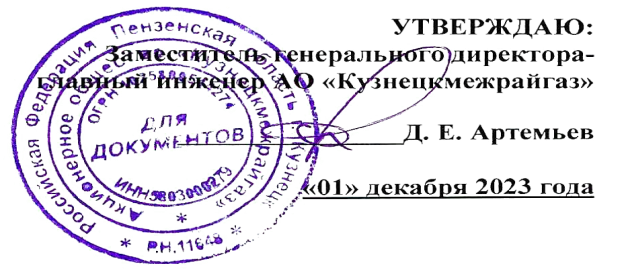 ГРАФИК    технического обслуживания внутридомового газового оборудованияв многоквартирных домах города Кузнецка на I квартал 2024 год 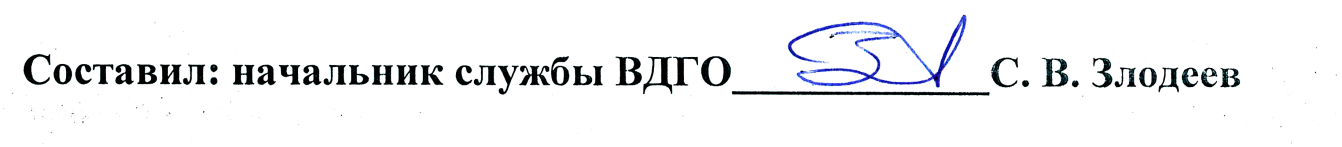 № п/пАдрес многоквартирного жилого домаI квартал 2024 годI квартал 2024 годI квартал 2024 год№ п/пАдрес многоквартирного жилого домаянварьфевральмарт123451город Кузнецк, улица Комсомольская, дом №492город Кузнецк, улица Комсомольская, дом №573город Кузнецк, улица Комсомольская, дом №594город Кузнецк, улица Комсомольская, дом №405город Кузнецк, улица Комсомольская, дом №366город Кузнецк, улица Комсомольская, дом №387город Кузнецк, улица Комсомольская, дом №478город Кузнецк, улица Калинина, дом №1169город Кузнецк, улица Кирова, дом №18810город Кузнецк, улица Манторова, дом №2-А11город Кузнецк, улица Рабочая, дом №17012город Кузнецк, улица Кирова, дом №16313город Кузнецк, улица Стекловская, дом №8014город Кузнецк, улица Ленина, дом №18615город Кузнецк, улица Стекловская, дом №9016город Кузнецк, улица Кирова, дом №11717город Кузнецк, улица Стекловская, дом №9518город Кузнецк, улица Московская, дом №5419город Кузнецк, улица Московская, дом №5520город Кузнецк, улица Кирова, дом №11921город Кузнецк, улица Рабочая, дом №23622город Кузнецк, улица Кирова, дом №523город Кузнецк, улица Кирова, дом №724город Кузнецк, улица Белинского, дом №15325город Кузнецк, улица Белинского, дом №15526город Кузнецк, улица Белинского, дом №14927город Кузнецк, улица Белинского, дом №128-А28город Кузнецк, улица Калинина, дом №3329город Кузнецк, улица Калинина, дом №13830город Кузнецк, улица Рабочая, дом №236-А31город Кузнецк, улица Рабочая, дом №1801234532город Кузнецк, улица Стекловская, дом №5233город Кузнецк, улица Стекловская, дом №7434город Кузнецк, улица Калинина, дом №15035город Кузнецк, улица Калинина, дом №15236город Кузнецк, улица Кирпичный переулок, дом №137город Кузнецк, улица Кирпичный переулок, дом №238город Кузнецк, улица Кирпичный переулок, дом №539город Кузнецк, улица Кирпичный переулок, дом №640город Кузнецк, улица Рабочая, дом №22941город Кузнецк, улица Ленина, дом №21142город Кузнецк, улица Островского, дом №243город Кузнецк, улица Островского, дом №3-А44город Кузнецк, улица Ленина, дом №20145город Кузнецк, улица Ленина, дом №23846город Кузнецк, улица Волгоградская, дом №5047город Кузнецк, улица Волгоградская, дом №50/148город Кузнецк, улица Горького, дом №2349город Кузнецк, улица Осипенко, дом №2450город Кузнецк, улица Полевая, дом №5351город Кузнецк, улица Ленина, дом №256-А52город Кузнецк, улица Республики, дом №2-А53город Кузнецк, улица Республики, дом №2-Б54город Кузнецк, улица Чапаева, дом №2-А55город Кузнецк, улица Чапаева, дом №2-Б56город Кузнецк, улица Стекловская, дом №10057город Кузнецк, улица Октябрьская, дом №758город Кузнецк, улица Октябрьская, дом №7-А59город Кузнецк, улица Октябрьская, дом №7-Б60город Кузнецк, улица Октябрьская, дом №961город Кузнецк, улица Октябрьская, дом №9-А62город Кузнецк, улица Октябрьская, дом №1163город Кузнецк, улица Октябрьская, дом №11-А64город Кузнецк, улица Республики, дом №2-В65город Кузнецк, улица Лермонтова, дом №1/566город Кузнецк, улица имени 354-ой Стрелковой Дивизии, дом №367город Кузнецк, улица имени 354-ой Стрелковой Дивизии, дом №168город Кузнецк, улица имени 354-ой Стрелковой Дивизии, дом №969город Кузнецк, улица имени 354-ой Стрелковой Дивизии, дом №1170город Кузнецк, улица имени 354-ой Стрелковой Дивизии, дом №771город Кузнецк, улица Осипенко, дом №591234572город Кузнецк, улица имени 354-ой Стрелковой Дивизии, дом №1573город Кузнецк, улица Осипенко, дом №5574город Кузнецк, улица Осипенко, дом №5375город Кузнецк, улица Леваневского, дом №776город Кузнецк, улица Осипенко, дом №4977город Кузнецк, улица имени 354-ой Стрелковой Дивизии, дом №17